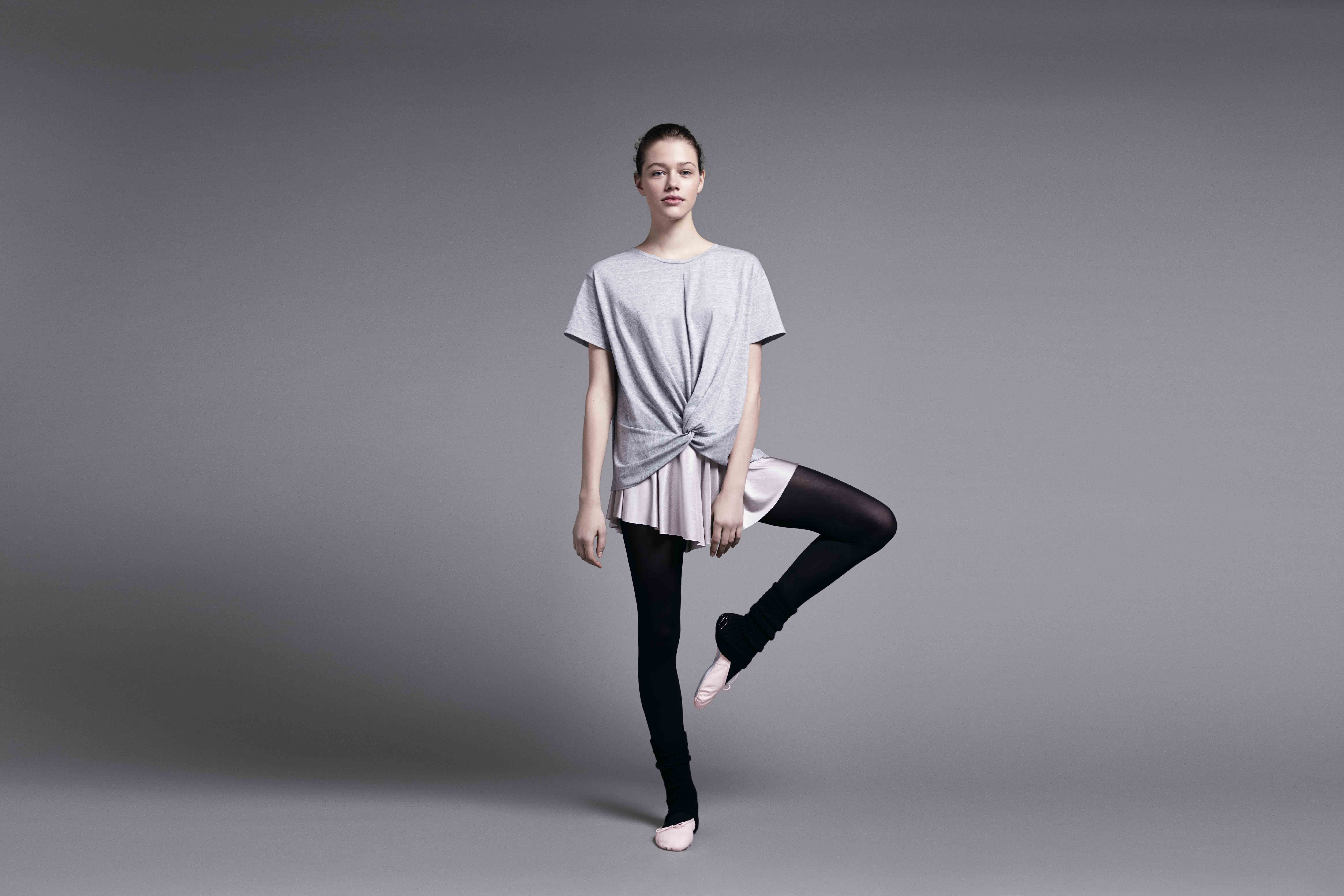 OYSHO GYMWEAR STUDIO SS15Oysho présente sa nouvelle collection Gymwear Studio qui s’inspire du monde de la danseLe trendingworkout dont tout le monde parle donne le ton de la nouvelle proposition d'Oysho.Une fois de plus, la marque mise sur les dernières tendances et nous fait découvrir la discipline artistique dont la féminité est l’essence par excellence :la danse.LA COLLECTIONLa nouvelle collection Gymwear Studio propose des vêtements qui s'adaptent parfaitement aux mouvements du corps etqui lui permettent d’être naturel et gracieux.Les lignes épurées et simples s’expriment dans des jupes fluides, des tee-shirts vaporeux, des tops crop ergonomiques et des combinaisons tout confort.Dans cette collection, c’est bien le confort qui prime, grâce au soin particulier apporté à la conception età l’élaboration de patrons techniques permettant d'accompagner les mouvements en toute subtilité.En effet, tous les articles ont été confectionnés avec des tissus à la qualité et à l'adaptabilité optimales.Les coupes féminines sont clairement affirmées et ont pour objectif de sculpter la silhouette féminine grâce à la technique du « bonding », où les coutures sont absentes, permettant ainsi un ajustement parfaità toutes les morphologies.Les tissus sont mélangés et déclinés en une palette de couleurs poudrées comme le rose soft et en nuances plus neutres comme le gris, le blanc et le noir.Tout en restant fidèle à son essence, la collection Gymwear Studio d'Oysho s'adresse à ces femmes modernes aimant la danse et cherchant à allier mode et sport en suivant les dernières tendances.THE VIDEO – A beautiful film about love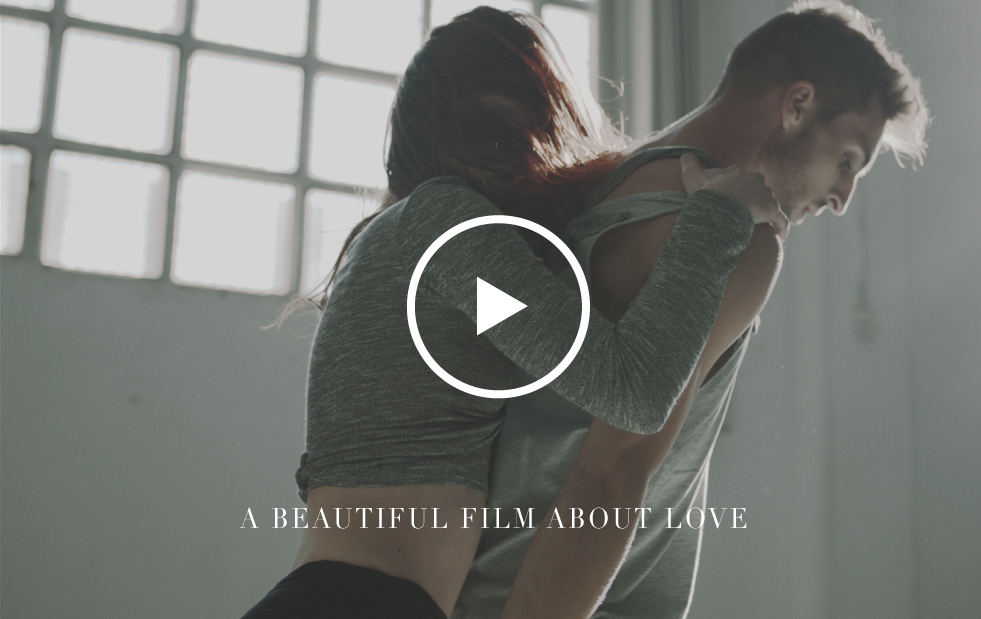 Oysho présente « A beautiful film about love », la vidéo de lancement de la campagne Gymwear Studio qui nous introduit dans le monde de l’art en mouvement.Tournée à Barcelone sous la direction d’Alexander Tregon, elle met en scène une histoire d’amour et de mode interprétée par les danseurs de la MartzContemporary Dance Company,sur la musique de Nils Frahm& Anne Müller. Au son de Let my key be C,la mode d’Oysho acquiert puissance, passion et technique et accompagne la danse en une chorégraphie mêlant tendances et sentiments.#OyshoStudio*Pour voir toutesles photos de la collection Gymwear Studio d’Oysho, cliquez sur le lien suivant :           https://filesharing.inditex.com/filesharing/ficheros/downloadFile?pFich=s9J5j%2BWn9zRAa0K%2FAwpV79XVxYGMfNpdMIyWPRYZok1AzFVp9Dd5xKxJOccZJi8EbK%2B1q8RBa9M%3D